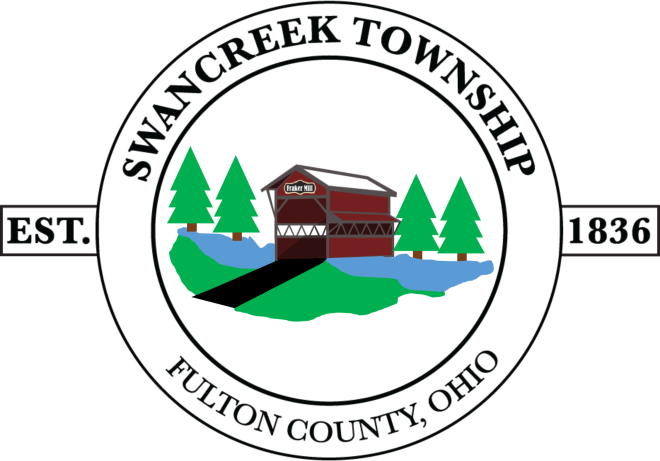 2021 ZONING COMMISSIONMEETING SCHEDULE2nd Wed. of the Month @ 6:00 p.m.(ONLY IF THERE IS NEW BUSINESS)1-13-212-10-213-10-214-14-215-12-216-19-217-14-218-11-219-08-2110-13-2111-10-2112-08-21